Mercredi  18  MAI  2016 16 élèves du collège au rendez-vous pour apprendre ou se perfectionner en équitation !!  Merci au lycée de St Cyran pour leur accueil !!Journée  multi - activités au gymnase :5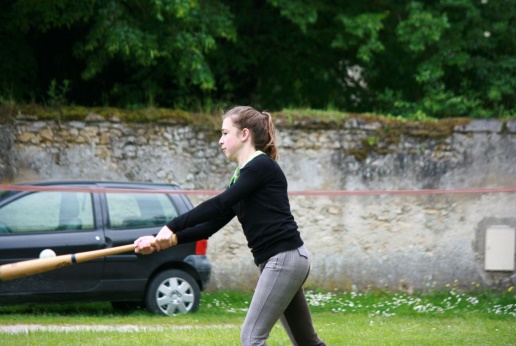 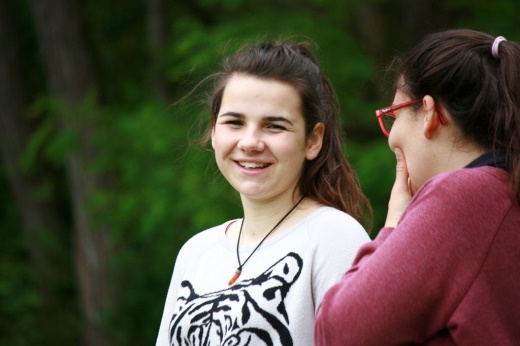 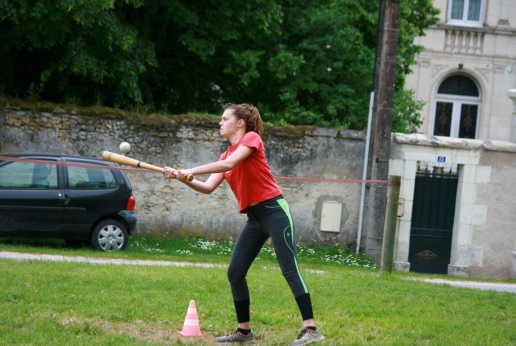 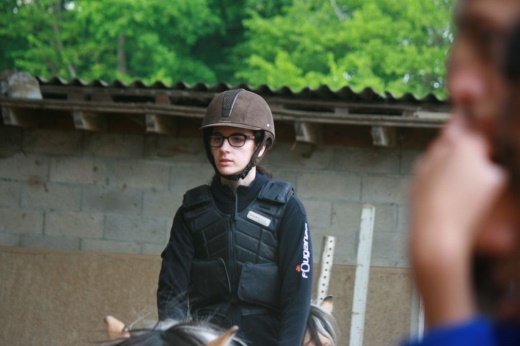 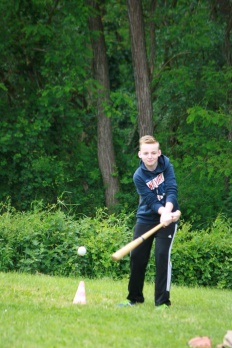 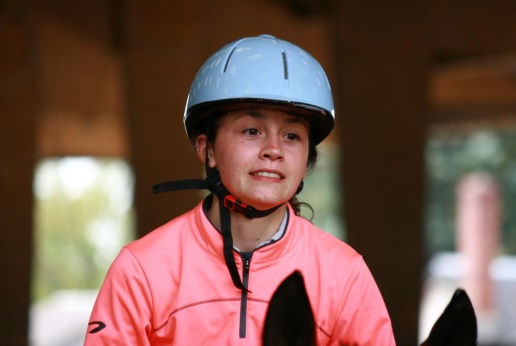 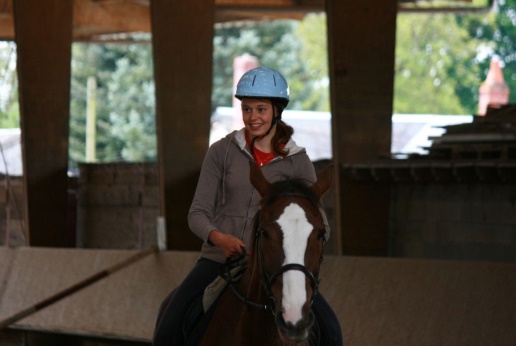 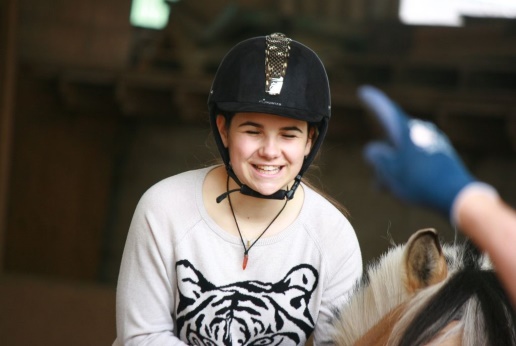 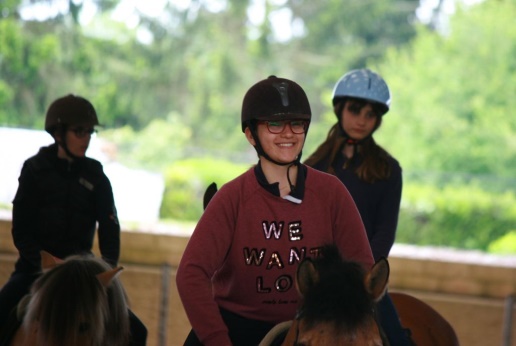 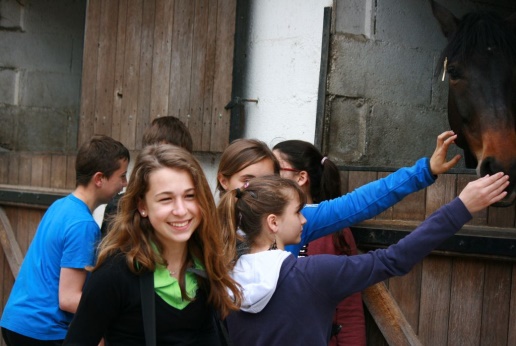 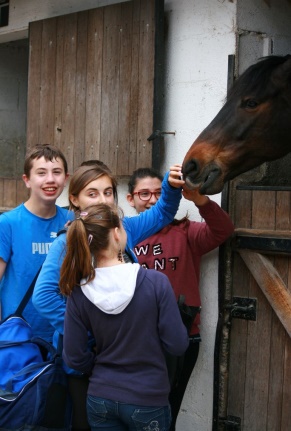 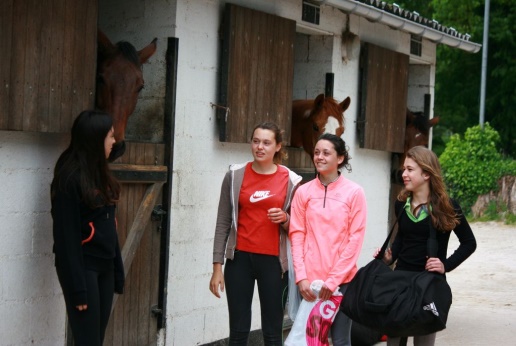 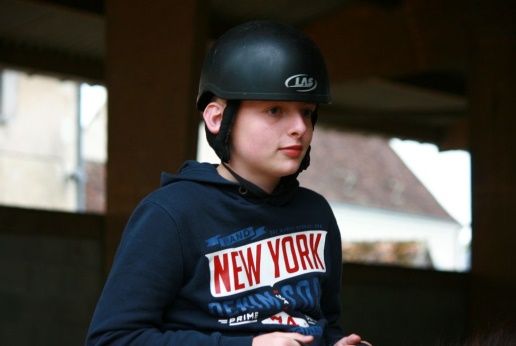 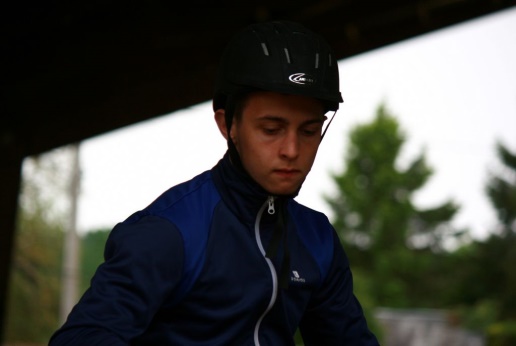 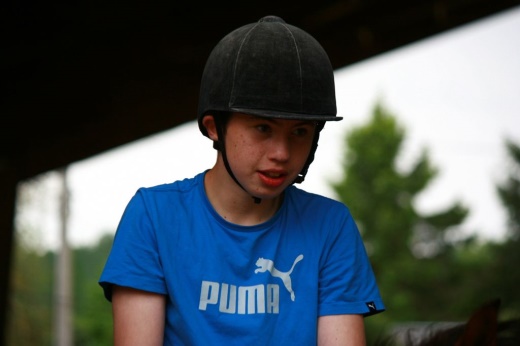 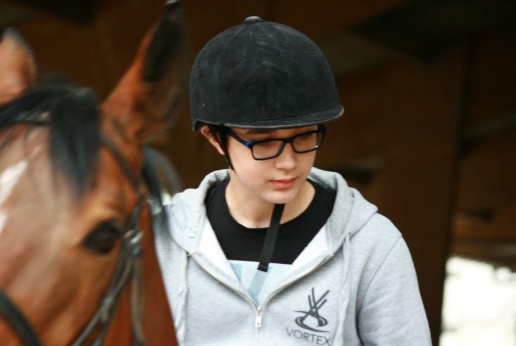 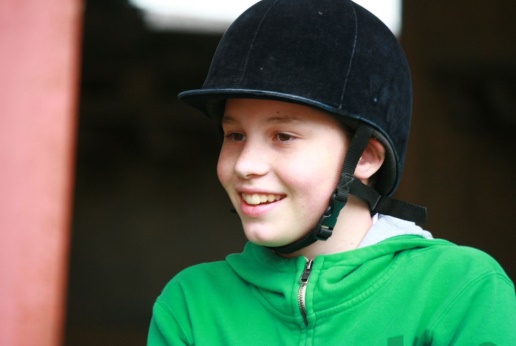 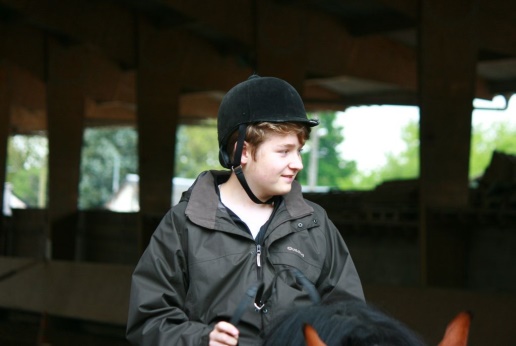 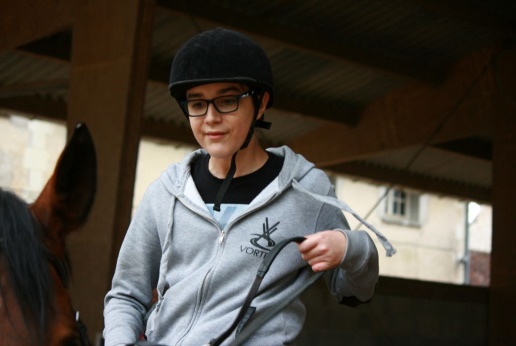 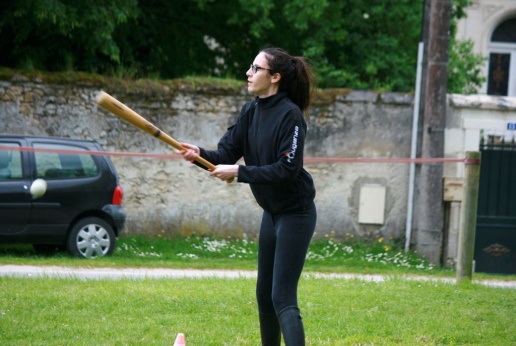 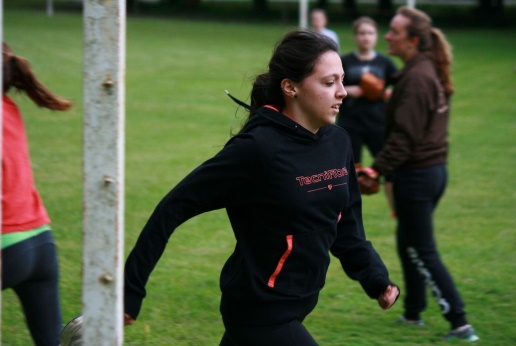 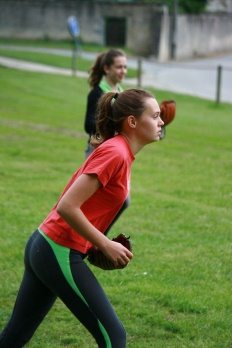 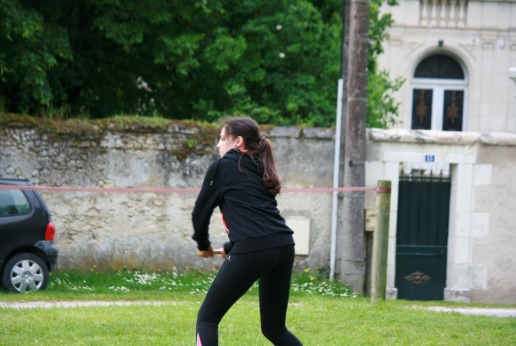 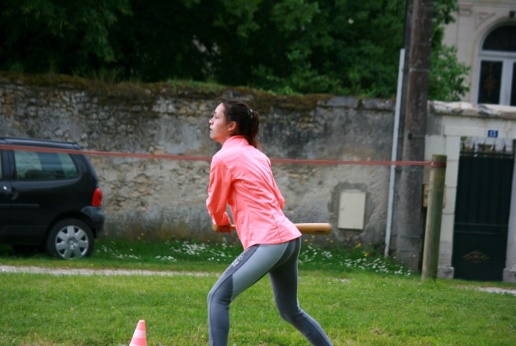 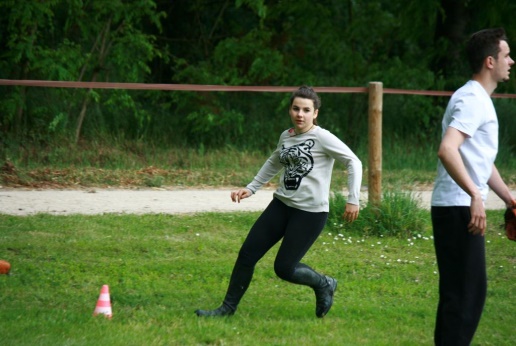 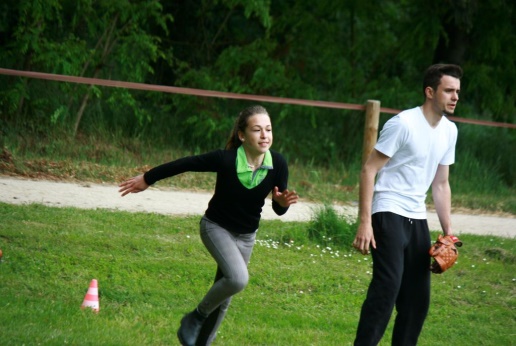 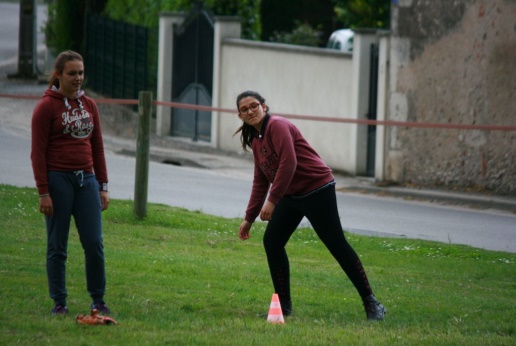 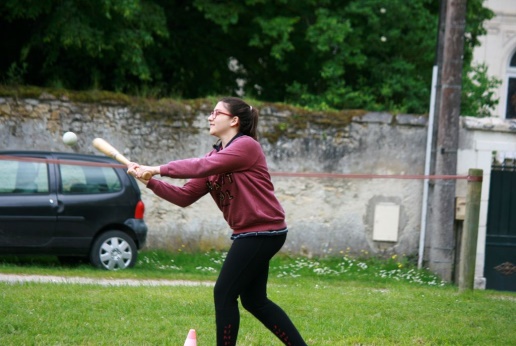 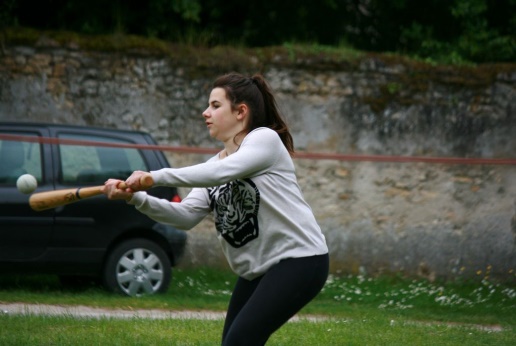 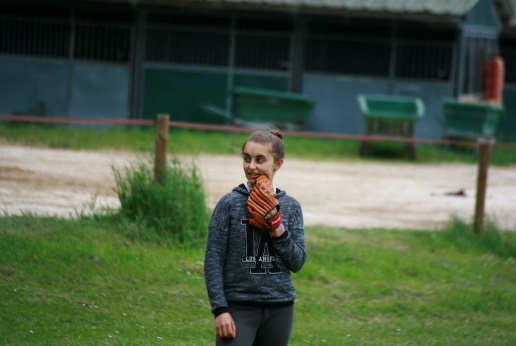 GROUPE  PERFECTIONNEMENTGROUPE  DEBUTANTGROUPE  DEBUTANT AUDOIN  LESLIEBIDEAU  ADRIENSt JOBONTEMPS  CHLOEVERZY  ALARICDENIZIOT  DIANEBARDON  LEOPASQUIER  CHLOENISSERON  NOARAYGASSE ELISEBOURDEAU  JEREMYSIMON  TIPHAINEDAMMARETZ  ARTHURLEPILLIET  SARAHGUILLARD  ARTHURBARAN  MELISSAMARTIN  AGATHEMatthis GervaisGael GoutorbeMattéo JoubertDimitri  Beauvais